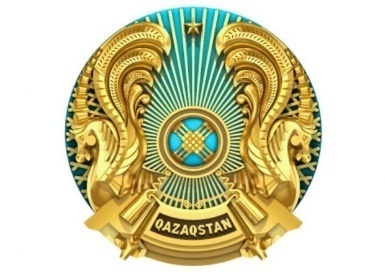 БАС МЕМЛЕКЕТТІК	                                            ГЛАВНЫЙ       САНИТАРИЯЛЫҚ  ДӘРІГЕРІ	                                ГОСУДАРСТВЕННЫЙ			                                                               САНИТАРНЫЙ ВРАЧҚАУЛЫ  				                         ПОСТАНОВЛЕНИЕ2021жылғы 12 мамырдағы №12                 Орал  қаласы                                                                                                                          город  УральскБатыс Қазақстан облысының аумағындағы карантиндік шектеу шараларды күшейту және «Ashyq» жобасын енгізу туралыКонец формыКонец формыБатыс Қазақстан облысының (бұдан әрі – БҚО) тұрғындары арасында коронавирустық инфекцияның (бұдан әрі-COVID-19) таралуының алдын алу мақсатында, сондай-ақ БҚО аумағында қалыптасқан эпидемиологиялық жағдайды ескере отырып, «Халық денсаулығы және денсаулық сақтау жүйесі туралы» Қазақстан Республикасының 2020 жылғы 7 шілдедегі Кодексінің 38-бабы 1-тармағының 4)-тармақшасын, 2-тармағының 3)-тармақшасын, 104-бабының 2, 3, 4, 7-тармақтарын басшылыққа ала отырып, ҚАУЛЫ ЕТЕМІН:1. Батыс Қазақстан облысының аумағында шектеу карантиндік шаралары енгізілсін.2. БҚО Орал қаласы мен аудан әкімдері, мемлекеттік органдар, құқық қорғау және арнайы органдар, мекеме басшылары, БҚО Кәсіпкерлер палатасы, меншіктің барлық нысанындағы кәсіпкерлік субъектілері:1) Осы қаулының 1 қосымшасына сәйкес Батыс Қазақстан облысының әлеуметтік-экономикалық объектілерінің жұмысына шектеулер мен рұқсаттарды іске асыруды қамтамасыз етсін;2) халықтың тыныс-тіршілігін қамтамасыз ететін және коронавирустық инфекцияның профилактикасына бағытталған эпидемияға қарсы іс-шараларға тартылған қызметтерді қоспағанда, мемлекеттік органдар мен квазимемлекеттік сектор ұйымдары қызметкерлерінің кемінде 80%-ын (адам саны 15 және одан жоғары) «қашықтықтан» жұмыс нысанына ауыстыру, сондай-ақ жеке кәсіпкерлік қызметкерлерінің кемінде 50%-ын «қашықтықтан» жұмыс нысанына ауыстыруды ұсынамыз;Мемлекеттік органдар, ұйымдар, офистер қызметкерлерге COVID-19-ға қарсы вакцинациялау жүргізілген жағдайда қызметін қашықтан және штаттық жұмыс форматында жұмыс істейтін қызметкерлердің пайыздық арақатынасы жөніндегі талаптарды ескермей жүзеге асырады. Бұл ретте CОVID-19-ға қарсы вакцинациялаудың толық курсын алған және соңғы 6 ай ішінде COVID-19-бен ауырып жазылған барлық қызметкерлердің шаттық режимде жұмыс істеуіне жол беріледі. Жиналыстарды, кеңестерді, семинарларды, конференцияларды оффлайн режимде өткізбей, тек селекторлық режимде және бейнеконференцбайланыс арқылы өткізу;3) 5 (бес) жасқа дейінгі балаларды қоғамдық тамақтану орындарында тамақтану, сондай-ақ әлеуметтік қашықтықты сақтау арқылы 5 (бес) адамнан аспайтын жеке, топтық спортпен шұғылданумен айналысу жағдайларынқоспағанда, ашық ауадағы қоғамдық орындарда, халықтың келуіне, оларға қызмет көрсетуге және демалуға арналған үй-жайларда, қоғамдық көліктерде медициналық немесе мата бетперделерді кию міндетті болып табылады;4) рұқсат беру:- контингенті 300 оқушыға дейін қалалық және ауылдық мектептерде сыныптардағы балалар саны 15 адамға дейін дәстүрлі форматта оқытуға;- білім беру мекемесі әкімшілігінің шешімі бойынша сабақтан тыс уақытта 15 адамнан аспайтын топтарда оқушыларды жеке оқытуға;- ата-аналардың өтініші бойынша, сыныптардағы балалар саны 15 адамнан аспайтын, мектепалды сыныптардың оқушылары үшін жалпы білім беретін мектептерде 1-ден 5-сыныптарды қоса алғанда, халықаралық мектептерде 1-ден 7-сыныптарды қоса алғанда, аралас форматта оқытуға;- оқу бітіретін сыныптар(9, 11 (12) сыныптар) үшін аптаның 6 күні ішінде аралас форматта оқыту: пәндердің 70%-штаттық режимде, 30%-қашықтықтан оқыту (сыныпта 15 адамнан артық емес, «1-сынып-1-кабинет» қағидаты бойынша оқыту, санитариялық-дезинфекциялық және маскалық режимдерді сақтау);- практикалық және зертханалық сабақтарды қоспағанда, 1-курс студенттерін техникалық және кәсіптік, орта білімнен кейінгі білім беру ұйымдарында және жоғары және жоғары оқу орнынан кейінгі білім беру ұйымдарында қашықтықтан оқыту;Шектеу шараларының режимі мен уақыты облыс аумағында COVID-19 короновирустық инфекциясының таралуы бойынша жағдайдың өзгеруіне сәйкес қайта қаралуы мүмкін.3. Батыс Қазақстан облысының Кәсіпкерлер палатасы (келісім бойынша):- Қазақстан Республикасының Бас мемлекеттік санитариялық дәрігерінің (бұдан әрі – ҚР БМСД) 30.04.2021ж. №18 қаулысының талаптарына сәйкес«Ashyq»жобасына қатысуға өтінімдерді қарау және қатысушылардың тізімін әкімдікке жіберу;- жобаға қатысушылар арасында бұзушылықтардың алдын алуды жүргізу;- кәсіпкерлік субъектілері арасында «Ashyq»қосымшасын қолдану, енгізу және пайдалану бойынша түсіндіру жұмыстарын тұрақты негізде жүргізу.4. «Ashyq» жобасына қатысатын кәсіпкерлік субъектілері:- ҚР БМСД 30.04.2021 ж. № 18 Қаулысының талаптарына сәйкес "Ashyq" жобасын енгізуге және оған қатысуға қойылатын талаптардың сақталуын қамтамасыз ету.5. Қоғамдық көліктің жұмыс кестесі:ҚР БМСД № 67 талаптарын сақтай отырып, қоғамдық көліктің жұмысы (қарбалас уақытта автобустар санын көбейту, кондуктордың болуы, соңғы аялдамада салонды дезинфекциялау құралдарымен өңдеу, барлық есіктерді ашу, тері антисептигі бар санитайзерлерді қолжетімді орындарға орнату, отыратын орындар саны бойынша толтырылу).6. Батыс Қазақстан облысының тұрғындары мен қонақтары:- респираторлық инфекцияның алғашқы белгілері пайда болған кезде (құрғақ жөтел, дене қызуының көтерілуі, тыныс алудың қиындауы, ентігу және т.б.) медициналық ұйымдарға бармай, 103 нөмірі арқылы жедел медициналық көмекті шақырып, үйден медициналық көмекке жүгіну;- 65-тен асқан адамдарға азық-түлік, дәрі-дәрмек пен медициналық бұйымдарды, сондай-ақ қажетті тауарларды сатып алуды және медициналық мекемелерге баруды  қоспағанда аса қажеттілік болмаса тұрғылықты жерінен кетпеуге кеңес беріледі;- жерлеу шараларын өткізген кезде кемінде 2 (екі) метр әлеуметтік арақашықтықты сақтай отырып, 20-дан (отбасы мүшелері, жақын туыстар) көп адамның жиналуына жол бермеу.- 30.04.2021ж. ҚР БМСД №18 «Ashyq» пилоттық жобасына қатысатын объектілерді қоспағандаҚР БМСД №68 Қаулысына сайқызметі жаңартылмаған объектілергебаруға тыйым салу;- осы қаулының 1-қосымшасына сәйкес объектілердің белгіленген жұмыс кестесіне сәйкес жабылғаннан кейін объектілерде болуға тыйым салынсын;- Бұқаралық, ұжымдық, отбасылық, естелік іс-шаралар оның ішінде үйде (ауыз ашар, банкеттер, үйлену тойлары, мерейтойлар, еске алу және т.б.) ұйымдастыруға және қатысуға тыйым салынсын;7. Батыс Қазақстан облысы Орал қаласының және аудандарының әкімдері: - жоғарыда көрсетілген шектеу шараларын сақтауды;- 30.04.2021ж. ҚР БМСД №18 Қаулысына сай кәсіпкерлік нысандарда «Ashyq» пилоттық жобасын енгізуді; -ҚР БМСД №68Қаулысымен белгіленген тәртіппен әзірлікті бағалау Актісін алғаннан кейін нысандардың қызметін қайта бастауды;- қоғамдық мониторинг мүмкіндігі үшін әзірлікті бағалау Актісін нысанға кіре берісте көрінетін жерге орналастыруды;- шектеу іс-шараларын, оның ішінде карантинді енгізу кезеңінде нысандардың жұмысына қойылатын санитариялық-эпидемиологиялық талаптармен танысу үшін халықты, жеке және заңды тұлғаларды InfoKazakhstan.kz сайтының жұмысы туралы хабардар етуді;- бұзушылықтарды жою үшін кәсіпкерлер дер кезінде шара қабылдауы мақсатында шағымдарды және карантин режимін бұзу фактілерін орналастыру үшін InfoKazakhstan.kz сайтын пайдалануды;- шектеу іс-шаралары, оның ішінде карантин енгізілген кезде нысандардың жұмысына қойылатын санитариялық-эпидемиологиялық талаптардың сақталуына кәсіпкерлік субъектілерін тексеруді жүзеге асыратын инспекторлар мен аудиторлық ұйымдардың тізімін InfoKazakhstan.kz сайтына орналастыруды;- InfoKazakhstan.kz сайтында нысанның паспортына үй-жайлардың келушілермен жоспарлы толтырылуы туралы мәліметтерді (ҚР БМСД №67 қаулысына қосымшаларда айқындалатын шектеу іс-шараларын, оның ішінде карантинді енгізу кезеңінде нысандардың қызметіне қойылатын талаптарға сәйкес, 1 адамға белгіленген алаң ескеріле отырып айқындалады және енгізіледі) кәсіпкерлік субъектінің енгізуін бақылауды;- Қазақстан Республикасы және Батыс Қазақстан облысының Бас мемлекеттік санитариялық дәрігерлерінің қолданыстағы қаулыларының талаптарын сақтау жөніндегі объектілерде күндізгі және түнгі уақытта мониторинг жүргізу жөніндегі мониторингтік топтардың жұмысын күшейтуді қамтамасыз етсін.8. Меншік нысанына қарамастан барлық ұйымдар мен кәсіпорындар санитарлық-эпидемиологиялық режимнің сақталуын қамтамасыз етсін:- «Санитариялық-эпидемияға қарсы және санитариялық-профилактикалық іс-шараларды ұйымдастыру мен жүргізудің кейбір мәселелері туралы» Қазақстан Республикасы Денсаулық сақтау министрінің 2020 жылғы 5 шілдедегі № ҚР ДСМ-78/2020 бұйрығы талаптарының сақталуын қамтамасыз ету;- персоналды, қызметкерлерді жеке қорғаныш құралдарымен (бетперделермен, қолғаптармен) қамтамасыз ету;- үй-жайлардың, ғимараттардың кіретін және шығатын жерлеріне санитайзерлер орнату;- келушілерді, клиенттерді үй-жайларға бетпердесіз кіргізбеу;- үй-жайлардың ішінде және сыртында адамдар арасында әлеуметтік қашықтықтың сақталуын бақылау, белгілердің болуын қамтамасыз ету;- үй-жайларды үнемі ылғалды жинау, дезинфекциялау және үй-жайларды желдету;- келушілердің жай-күйіне тұрақты мониторинг жүргізу үшін барлық нысандардың кіре берісінде қол тепловизоры арқылы қашықтықтан байланыссыз термометрия жүргізу;- жүргізілген/алынған қызметтер үшін қолма-қол ақшасыз есеп айырысу (төлем карталары, телефондағы қосымша) үшін барынша жағдай жасау.9. Аумақтық санитарлық-эпидемиологиялық бақылау басқармаларының басшылары:- Қазақстан Республикасының және Батыс Қазақстан облысының Бас мемлекеттік санитариялық дәрігерлерінің қолданыстағы қаулыларының талаптарын орындауды; - «Ashyq» пилоттық жобаға қатысатын кәсіпкерлік объектілерінде әлеуметтік-экономикалық объектілердің жұмысын шектеудің мынадай өлшемшарттарын қолдануды қамтамасыз ету:- коронавирустық инфекциямен сырқаттанушылықтың жоғары деңгейі үшін (қызыл аймақ) коронавирустық инфекциямен сырқаттанушылықтың әлеуметтік-экономикалық объектілердің орташа деңгейі үшін жұмысын шектеу критерийлері қолданылады (сары аймақ);- коронавирустық инфекциямен сырқаттанушылық орташа деңгейі үшін  (сары аймақ) коронавирустық инфекциямен сырқаттанушылық әлеуметтік-экономикалық объектілердің төменгі деңгейі үшін жұмысын шектеу критерийлері қолданылады (жасыл аймақ);- рұқсат беру құжаттары жоқ тыйым салынған қызмет түрлеріне және объектілерге қатысуға жол бермеу мақсатында (эпидемиялық маңыздылығы жоғары объектінің сәйкестігі туралы санитариялық-эпидемиологиялық қорытынды немесе эпидемиялық маңыздылығы болмашы объектілер қызметінің басталғаны туралы хабарлама) ҚР БМСД №67 қаулысына сәйкес өңірлік кәсіпкерлер палатасында «Ashyq» жобасына ерікті қатысушылардың өтінімдерін қарау сатысында келісу;- Қазақстан Республикасы Бас мемлекеттік санитариялық дәрігерінің 2021 жылғы 30 сәуірдегі №18 қаулысында бекітілген алгоритмге сәйкес «Ashyq» жобасын енгізу және «сары»/қызыл» мәртебесі бар келушілерді анықтау кезінде әкімшілік ықпал ету шараларын қабылдау;- «Ashyq» жобасын ұйымдастыруға және енгізуге қойылатын талаптарды бұзу фактілері бойынша жобаға қатысушыларға қатысты әкімшілік ықпал ету шараларын қолдануды қамтмасыз етсін;- халықты  сапалы ауыз сумен қамтамасыз ету жөнінде қажетті шараларды қабылдай отырып, сумен жабдықтау нысандарының жұмысын бақылауды;- әкімшілік шаралар қолданусыз халық тұтынатын ауыз су сапасына санитариялық-эпидемиологиялық мониторинг жүргізуді;- карантин режимінің сақталуын бақылау аясында азық-түлік дүкендерін және тамақ жеткізуді жүзеге асыратын қоғамдық тамақтандыру ұйымдарын қадағалауды;- COVID-19 (U07.1) және вирустық пневмониямен (U07.2) ауыратын науқасқа сұрау жүргізуді;- тәуекел тобындағы (жүрек-қантамыр жүйесінің созылмалы аурулары, қант диабеті, метаболикалық синдром, бүйректің созылмалы ауруларымен ауыратын 60 жастан асқан адамдар, жүкті әйелдер) адамдар жоқ симптомсыз вирус тасымалдаушылардың ошақтарын қоспағанда, эпидемиологиялық тексеру картасын ресімдей отырып, COVID-19 жағдайларын эпидемиологиялық тексеруді қамтамасыз етсін. COVID-19 жағдайларын эпидемиологиялық тексеруді мынадай басымдықта жүргізу керек: симптомдары бар COVID-19 жағдайларының ошақтары; симптомсыз ағымы бар COVID-19 жағдайларының ошақтары; басқа ошақтар. Пациент туралы деректер Қазақстан Республикасы Денсаулық сақтау министрлігінің COVID-19 Веб-қосымшасына енгізіледі;- үй карантиніндегі байланыста болғандар, сондай-ақ олармен бірге тұратын адамдарды үйде оқшаулау (үй карантині) Қағидаларын сақтау қажеттігі туралы қол қойғызу арқылы хабарлауды;- инфекциялық стационарларда және өзге де денсаулық сақтау ұйымдарында эпидемияға қарсы режимнің сақталуын бақылауды;- халықты COVID-19 таралуы бойынша ағымдағы эпидемиологиялық жағдай және өңірлерде қолданылатын шаралар жөнінде хабардар етуді;- COVID-19 (U07.1) алдын алу шаралары туралы халық арасында ақпараттық-түсіндіру жұмыстарын күшейтуді;- санитариялық-карантиндік талаптардың шарттарын сақтамағаны үшін әкімшілік ықпал ету шараларын қабылдауды;- медициналық ақпараттық жүйе арқылы медициналық ұйымдардың байланыста болған адамдарға қашықтықтан мониторинг жүргізуін бақылауды қамтамасыз етсін.10. Батыс Қазақстан облысы Денсаулық сақтау басқармасының басшысы:- Қазақстан Республикасының және Батыс Қазақстан облысының Бас мемлекеттік санитариялық дәрігерлерінің қолданыстағы қаулыларының талаптарын орындауды қамтамасыз етсін.11. Батыс Қазақстан облысының полиция департаментіне:- шектеу шараларын сақтау бойынша патрульдеуді ұйымдастыру, жоғарыда көрсетілген талаптардың бұзылуы немесе орындалмауы анықталған жағдайда дереу материалдарды аумақтық санитариялық-эпидемиологиялық бақылау басқармаларына жіберу;- аумақтық санитариялық-эпидемиологиялық бақылау басқармаларымен бірлесіп мониторинг топтарының жұмысын жандандыру;- расталған COVID-19 (U07.1) және вирустық пневмония (U07.2) жағдайымен жақын байланыс ретінде анықталған асимптоматикалық ағымы бар адамдар (тасымалдаушылар) мен айналасындағы адамдардың үй карантині шарттарын сақтауын бақылауға жәрдемдесу;- COVID-19 бойынша байланыста болған адамдарды карантиндеу және ауруханаға жатқызу орындарын күзету.12. Батыс Қазақстан облысы ішкі саясат басқармасы, аудандар мен Орал қаласының әкімдері:- бұқаралық ақпарат құралдары және әлеуметтік желілер арқылы қабылданған шектеу шаралары туралы халықты хабардар ету;- қабылданған шектеу шаралары туралы халыққа жаднамалар, оның ішінде сақтық шараларын сақтау туралы, шектеу іс-шаралары кезеңінде көшелерде жүру қағидаларын, шұғыл және авариялық қызметтердің барлық қажетті байланыстарын көрсете отырып, азаматтарға арналған нұсқаулықтар әзірлеу;- ауру ошақтарын оқшаулау және аурудың облыс тұрғындары арасында таралу қаупін азайту бойынша қабылданып жатырған шаралар туралы бұқаралық ақпарат құралдары арқылы ақпараттарды жариялау;- облыста пилотқа қатысатын кәсіпкерлік объектілеріне кіру үшін App Store және Play Market-те жүктеуге қолжетімді «Ashyq» мобильді қосымшасын пайдалану қажеттілігі туралы халықты, жеке және заңды тұлғаларды хабардар етуді қамтамасыз ету;13. Меншік нысанына қарамастан, барлық жеке және заңды тұлғалар Қаулыны орындауға міндетті.14. Батыс Қазақстан облысының Бас мемлекеттік санитариялық дәрігері орынбасарының "Батыс Қазақстан облысының аумағындағы карантиндік шектеу шараларды  күшейту және "Ashyq" жобасын енгізу туралы" 2021 жылғы 26 сәуірдегі №11қаулысының күші жойылды деп саналсын:15. Осы қаулының орындалуын бақылауды өзіме қалдырамын.16. Осы қаулы 2021 жылғы 15 мамырдан бастап қолданысқа енгізіледі.Батыс Қазақстан облысыныңБас мемлекеттік санитариялық дәрігері	                  М.К. АрыспаевБатыс Қазақстан облысының Басмемлекеттік санитариялық дәрігерінің2021 жылғы 12 мамырдағы №12Қаулысына қосымша№Объектілер / салаларҚызыл аймақҚР БМСД 30.04.2021 ж. №18 қаулысына сәйкес "Ashyq" пилоттық жобасына қатысатын объектілер үшін1ӨнеркәсіпҚР БМСД № 67 қаулысының талаптарын сақтаған жағдайда рұқсат етіледі2Құрылыс (тұрмыстық үй-жайларда байланыс болмаған жағдайда)ҚР БМСД № 67 қаулысының талаптарын сақтаған жағдайда рұқсат етіледі3Ауыл және балық шаруашылығы, мал шаруашылығыҚР БМСД № 67 қаулысының талаптарын сақтай отырып, шектеусіз жұмыс істеуге рұқсат етіледі4Байланыссыз қызметтер (Автожуу, автомобильдерді, тұрмыстық техниканы, сағаттарды, телефондарды, компьютерлерді, аяқ киімді жөндеу, Тігін ательесі, кір жуу, химиялық тазалау, кілттерді жасау, тұрмыстық үй қағидаты бойынша қызметтер және т. б.).ҚР БМСД № 67 қаулысының талаптарын сақтай отырып, шектеусіз жұмыс істеуге рұқсат етіледі5Туристік компаниялар, бизнес орталықтар (сақтандыру компаниялары, адвокат, нотариус, бухгалтер және консалтинг қызметтері, жылжымайтын мүлік агенттіктері, жарнама агенттіктері, сот орындаушылары, айырбастау пункттері, ломбардтар және т. б.).ҚР БМСД № 67 қаулысының талаптарын сақтай отырып, шектеусіз жұмыс істеуге рұқсат етіледі6Гүл дүкендері, фотосалондарМаска режимін және әлеуметтік қашықтықты сақтай отырып, шектеусіз жұмыс істеуге рұқсат етіледі7Медициналық ұйымдар, дәріханаларКүшейтілген санитариялық-эпидемияға қарсы және санитариялық-профилактикалық іс-шараларды сақтай отырып, шектеусіз жұмыс істеуге рұқсат етіледі8Мұражайлар, кітапханаларҚР БМСД № 67 қаулысының талаптарын сақтай отырып, шектеусіз жұмыс істеуге рұқсат етіледі9Балалар түзету кабинеттері, балалар және ересектерге арналған білім беру орталықтары, үйірмелерҚР БМСД № 67 қаулысының талаптарын сақтай отырып, алдын ала жазылу бойынша 15 адамнан аспайтын топты толтырған кезде жұмысқа рұқсат етіледі10Сұлулық орталықтары мен салондары, шаштараздар, косметологиялық қызмет көрсететін маникюр мен педикюр қызметтері (жазба бойынша)Маскалық режимді және әлеуметтік қашықтықты сақтай отырып, алдын ала жазылу бойынша жұмыс істеуге рұқсат етіледі11Азық-түлік дүкендері (минимаркеттер)ҚР БМСД № 67 қаулысының талаптарын сақтай отырып, шектеусіз жұмыс істеуге рұқсат етіледі12Супермаркеттер, гипермаркеттерҚР БМСД № 67 қаулысының талаптарын сақтай отырып, шектеусіз жұмыс істеуге рұқсат етіледі13Азық-түлік емес тауарлардың барлық түрлерін сататын дүкендер№ 67 ҚР БМСД қаулысының талаптарын сақтай отырып, жұмыс кестесімен сағат 09.00-ден 21.00-ге дейін жұмыс істеуге рұқсат етіледі14Ашық базарлар (азық-түлік, азық-түлік емес)ҚР БМСД № 67 қаулысының талаптарын сақтай отырып, шектеусіз жұмыс істеуге рұқсат етіледі15Жабық базарлар (азық-түлік және азық-түлік емес)Жұмыс күндері жұмыс кестесі сағат 09.00-ден 17.00-ге дейін, ҚР БМСД № 67 қаулысының талаптарын сақтай отырып, сенбі, жексенбі күндері тоқтата тұрып жұмыс істеуге рұқсат етіледі.16Халықтың тұруы бойынша қызметтер көрсету саласындағы ұйымдар (қонақ үйлер, қонақ үйлер, санаторий-курорттық ұйымдар, демалыс үйлері/базалары, туристік базалар және т. б.).ҚР БМСД № 67 қаулысының талаптарын сақтай отырып, толтырылуын 80%-дан асырмай жұмыс істеуге рұқсат етіледі17Медициналық орталықтар, кабинеттер, стоматология (жазба бойынша)Күшейтілген санитариялық-эпидемияға қарсы және санитариялық-профилактикалық іс-шараларды сақтай отырып, алдын ала жазу бойынша жұмысқа рұқсат етіледі18Банктер, ХҚКО, "Қазпочта" АҚ бөлімшелері»ҚР БМСД № 67 қаулысының талаптарын сақтай отырып, жұмыс күндері сағат 09.00-ден 18.00-ге дейін, сенбі күндері сағат 09.00-ден 14.00-ге дейін уақытты шектей отырып, алдын ала жазылу бойынша жұмыс істеуге рұқсат етіледі19Мектепке дейінгі мекемелерҚР БМСД № 67 қаулысының талаптарын сақтай отырып, 15 адамнан аспайтын топтардың жиынтығын сақтаған кезде кезекші топтардың жұмысына рұқсат етіледі20Діни объектілерЖабық үй-жайларда ұжымдық іс-шаралар өткізбей 21Қоғамдық тамақтану объектілеріҚР БМСД 30.04.2021 ж.№18 қаулысына сәйкес «Ashyq» пилоттық жобаға қатысушы нысандарды қоспағанда, қоғамдық тамақтандыру объектілерінің жұмыс кестесі сағат 09.00-ден 20.00-ге дейін, толтырылуын 50% - дан асырмай, бірақ 30-дан аспайтын отыратын орны бар, үстелдер арасындағы қашықтық кемінде 2 метр сақталуын қамтамасыз етумен, бір үстелге отырғызу 4 адамнан аспауы тиіс, ұжымдық, салтанатты отбасылық және басқа да бұқаралық іс-шараларды өткізбей, ҚР БМСД №67 қаулысының талаптарын сақтай отырып және тамақ жеткізу қызметімен жұмыс істеуге рұқсат етіледі.Қоғамдық тамақтандыру объектілерінің жұмыс кестесі сағат 07.00-ден 02.00-ге дейін,толтырылуы 50% - дан аспайтын, бірақ 50-дан аспайтын отыратын орны бар, ұжымдық, салтанатты отбасылық және басқа да бұқаралық іс-шараларды өткізбей, ҚР БМСД №67 қаулысының талаптарын сақтай отырып, жұмыс істеуіне рұқсат етіледі.22Жазғы алаңдарҚР БМСД 30.04.2021 ж.№18 қаулысына сәйкес «Ashyq» пилоттық жобаға қатысушы нысандарды қоспағанда, жұмыс кестесі сағат 09.00-ден 20.00-ге дейін, ұжымдық, салтанатты отбасылық және басқа да бұқаралық іс-шараларды өткізбей,  ҚР БМСД №67 қаулысының талаптарын сақтаумен рұқсат етіледіЖұмыс кестесі сағат 07.00-ден 02.00-ге дейін, ұжымдық, салтанатты отбасылық және басқа да бұқаралық іс-шараларды өткізбей, ҚР БМСД №67 қаулысының талаптарын сақтай отырып жұмыс істеуіне рұқсат етіледі.23ФудкорттарҚР БМСД 30.04.2021 ж.№18 қаулысына сәйкес «Ashyq» пилоттық жобаға қатысушы нысандарды қоспағанда, тамақ жеткізу және шығару қызметімен жұмыс істеуіне рұқсат етіледі.Жұмыс кестесі сағат 10.00-ден 20.00-ге дейін, толтырылуы 20%-дан аспайтын, бірақ 30 орыннан асырмай жұмыс істеуіне рұқсат етіледі24Моншалар ҚР БМСД № 67 қаулысының талаптарын сақтаған жағдайда жұмысқа рұқсат етіледі.25Сауналар, СПА-орталықтар, бассейндер30.04.2021 ж. №18 ҚР БМСД қаулысына сәйкес "Ashyq" пилоттық жобасына қатысатын объектілерді қоспағанда, сенбі және жексенбі күндері тоқтатыла отырып, ҚР БМСД № 67 қаулысының талаптарын сақтаған кезде жұмысқа рұқсат етіледіҚР БМСД № 67 қаулысының талаптарын сақтаған жағдайда жұмысқа рұқсат етіледіҚалааралық/облысаралық тұрақты автобустардың (шағын автобустардың) қозғалысы)Тыйым салу26Қалааралық/облысаралық тұрақты автобустардың (шағын автобустардың) қозғалысыТыйым салу27Спорт кешендері, спорттық-сауықтыру орталықтары және фитнес-орталықтар30.04.2021 ж. № 18 ҚР БМСД қаулысына сәйкес "Ashyq"пилоттық жобасына қатысатын объектілерді қоспағанда, сенбі және жексенбі күндері тоқтата тұрып, ҚР БМСД №67 қаулысының талаптарын сақтай отырып, жұмыс күндері жұмыс істеуге рұқсат етіледіҚР БМСД № 67 қаулысының талаптарын сақтаған жағдайда жұмысқа рұқсат етіледі28СОО, сауда үйлері, сауда желілеріҚР БМСД №67 қаулысының талаптарын сақтай отырып, жұмыс күндері жұмыс кестесі сағат 09.00-ден 21.00-ге дейін, сенбі күндері сағат 10.00-ден 17.00-ге дейін, жексенбі күндері жұмысын тоқтата тұру, оларда орналасқан азық-түлік супермаркеттері мен дәріханаларды, сұлулық салондарын, химиялық тазартқыштарды, гүл дүкендерін, фотосалондарды, банктерді (банкоматтарды), сондай-ақ кинотеатрларды (ҚР БМСД 30.04.2021 ж. № 18 қаулысына сәйкес "Ashyq" пилоттық жобасына қатысушы) қоспағанда 29Мәдениет объектілері (дайындық)Тыйым салынады, ҚР БМСД 30.04.2021ж. №18 қаулысына сәйкес «Ashyq» пилоттық жобасына қатысатын объектілерді қоспағандаҚР БМСД № 67 қаулысының талаптарын сақтай отырып, 30 адамға дейін, сондай-ақ covid-19-ға қарсы вакцинаның екі компонентін де алған адамдарға рұқсат етіледі30Театрлар, кинотеатрларТыйым салынады, ҚР БМСД 30.04.2021ж. №18 қаулысына сәйкес «Ashyq» пилоттық жобасына қатысатын объектілерді қоспағандаҚР БМСД №67 қаулысының талаптарын сақтай отырып, толтырылуы 30% - дан аспайтын, маска режимін, шахматқа сай отырғызу және әлеуметтік қашықтықты сақтай отырып жұмыс істеуге рұқсат етіледі31Облысаралық тұрақты емес (туристік) тасымалдарТыйым салынады, ҚР БМСД 30.04.2021ж. №18 қаулысына сәйкес «Ashyq» пилоттық жобасына қатысатын объектілерді қоспағандаТолтырылуын 75%-дан асырмай, бірақ 15 адамнан аспайтын жағдайда рұқсат етіледі32Қалалық тұрақты емес (туристік) тасымалдарТыйым салынады, ҚР БМСД 30.04.2021ж. №18 қаулысына сәйкес «Ashyq» пилоттық жобасына қатысатын объектілерді қоспағандаТолтырылуын 75%-дан асырмай, бірақ 15 адамнан аспайтын жағдайда рұқсат етіледі33Бильярд бөлмелеріТыйым салынады, ҚР БМСД 30.04.2021ж. №18 қаулысына сәйкес «Ashyq» пилоттық жобасына қатысатын объектілерді қоспағандаҚР БМСД №67 қаулысының талаптарын сақтай отырып, жұмыс кестесі сағат 12.00-ден 00.00-ге дейін, толтырылуын 30%-дан асырмай жұмыс істеуге рұқсат етіледі.34Компьютерлік клубтар, соның ішінде PlayStation клубтарыТыйым салынады, ҚР БМСД 30.04.2021ж. №18 қаулысына сәйкес «Ashyq» пилоттық жобасына қатысатын объектілерді қоспағандаҚР БМСД № 67 қаулысының талаптарын сақтай отырып, жұмыс кестесі сағат 12.00-ден сағат 00.00-ге дейін, толтырылуы 30%-ға дейін (16 жастан асқан клиенттерге рұқсат) жұмыс істеуге рұқсат етіледі35Боулинг Тыйым салынады, ҚР БМСД 30.04.2021ж. №18 қаулысына сәйкес «Ashyq» пилоттық жобасына қатысатын объектілерді қоспағандаҚР БМСД № 67 қаулысының талаптарын сақтай отырып, жұмыс кестесі сағат 12.00-ден сағат 00.00-ге дейін, толтырылуы 30% - ға дейін жұмыс істеуге рұқсат етіледі36Цирктер Тыйым салу37Балалар ойын-сауық орталықтары (ойын алаңдары, жабық бөлмелердегі аттракциондар)Тыйым салу38Көрермендермен спорттық іс-шаралар өткізуТыйым салынады, ҚР БМСД 30.04.2021ж. №18 қаулысына сәйкес «Ashyq» пилоттық жобасына қатысатын объектілерді қоспағандаҚР БМСД № 67 қаулысының талаптарын сақтай отырып, толтырылуын 20%-дан асырмай жұмыс істеуге рұқсат етіледі39Банкет залдарыТыйым салынады, ҚР БМСД 30.04.2021ж. №18 қаулысына сәйкес «Ashyq» пилоттық жобасына қатысатын объектілерді қоспағандасағат 7.00-ден 02.00-ге дейін, толтырылуы 30%-дан аспайтын, бірақ 30 адамнан асырмай жұмыс істеуге рұқсат етіледі40Караоке Тыйым салынады, ҚР БМСД 30.04.2021ж. №18 қаулысына сәйкес «Ashyq» пилоттық жобасына қатысатын объектілерді қоспағандасағат 7.00-ден 02.00-ге дейін, толтырылуы 30% -дан аспайтын, бір адамға кемінде 4 ш. м. есебінде, бірақ 30 адамнан асырмай жұмыс істеуге рұқсат етіледі41Түнгі және ойын клубтары, барлар, кальян, жабық батут орталықтары, букмекерлік кеңселер.Тыйым салу42Ойын-сауық, бұқаралық іс-шаралар, көрмелер, конференциялар, форумдар, отбасылық, естелік іс-шаралар, оның ішінде үйде (банкеттер, үйлену тойлары, мерейтойлар, еске алу және т. б.).Өткізуге және оларға қатысуға тыйым салу